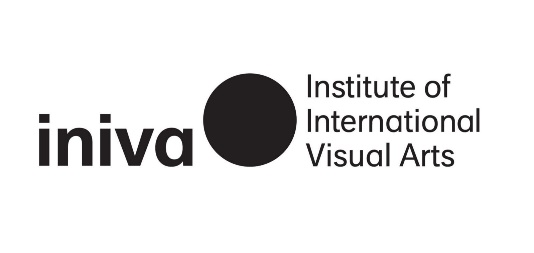 On Our Table: Global ResiliencesReading List  The following reading list was created on occasion of the lunchtime talk On Our Table: Global Resiliences held at Stuart Hall Library, 3 July 2024, and spotlights spotlights books and zines from the library that explore and practice resilience, advocacy, and documentation of liberation struggles across the globe.LIBRARY   SHELF LOCATION
 History after Apartheid: Visual Culture and Public Memory in a Democratic South AfricaBy Annie E. CoombesDurham: Duke University Press, 2003Voices of Resistance: Muslim Women on War, Faith & SexualityEdited by Sarah HusainCalifornia: Seal Press, 2006ESS COOESS VOIPrecarious Solidarities: Artists for Democracy 1974-77Edited by Wing Chan and David MorrisLondon: Afterall, 2023100 PREThe Kurdish Women’s Movement: History, Theory, PracticeBy Dilar DirikLondon: Pluto Press, 2022ESS DIRThe Syrian Revolution: Between the Politics of Life and the Geopolitics of DeathBy Yasser MunifLondon: Pluto Press, 2020ESS MUNTangled in Terror: Uprooting IslamophobiaBy Suhaiyah Manzoor-KhanLondon: Pluto Press, 2022ESS MANRevolution in Rojava: Democratic Autonomy and Women’s Liberation in Syrian KurdistanBy Michael KnappLondon: Pluto Press, 2016ESS KNAPalestine: A Socialist IntroductionEdited by Sumaya Awad & brian beanChicago: Haymarket Books, 2020ESS PALPopular Resistance in Palestine: A History of Hope and EmpowermentBy Mazin B QumsiyehLondon ; New York: Pluto Press: Distributed in the USA by Palgrave Macmillan, 2011ESS QUMLight in Gaza: Writings Born of FireEdited by Jehad Absalim, Jennifer Bing and Michael Merryman-LotzeChicago: Haymarket Books, 2020ESS LIGBefore the Next Bomb Drops: Rising Up from Brooklyn to PalestineBy Remi KanaziChicago: Haymarket Books, [2015]ESS KANBurning Country: Syrians in Revolution and WarBy Robin Yassin-KassabLondon: Pluto Press, 2018ESS YASRifqaBy Mohammed El-KurdChicago, Illinois: Haymarket Books, 2021ESS ELKGreater than the Sum of Our Parts: Feminism, Inter/Nationalism, and PalestineBy Nada EliaLondon; Las Vegas, NV: Pluto Press, 2023ESS ELIVoices of the Nakba: A Living History of PalestineEdited by Diana AllanLondon: Pluto Press, 2021ESS VOIActivismEdited by Afonso Dias Ramos and Tom SnowLondon: Whitechapel Gallery, 2023ESS ACTHong Kong in Revolt: the Protest Movement and the Future of ChinaBy Au Loong-YuLondon: Pluto Press, [2020]ESS AUArt Activism for an Anticolonial FutureBy Carlos Garrido CastellanoAlbany: State University of New York Press, [2021]ESS GARPersepolis: The Story of a Childhood and the Story of a ReturnBy Marjane SatrapiLondon: Vintage Books, 2008ESS SATSiu2 La3 Ba1By AnonymousHong Kong: Anonymous, 2021ZIN SIU(1)Siu2 La3 Ba1 #2By AnonymousHong Kong: Anonymous, 2021ZIN SIU(2)Siu2 La3 Ba1 #3: Are You Game?By AnonymousHong Kong: Anonymous, 2021ZIN SIU(3)Hong Kong Way: A Human Chain for FreedomBy Pop & ZebraHong Kong: Pop & Zebra, [2019]ZIN POPCarrie CaturesBy Pop & ZebraHong Kong: Pop & Zebra [2019]ZIN POP (1)Carrie CaturesBy Pop & ZebraHong Kong: Pop & Zebra [2019]ZIN POP (2)The Water Lily Kilings: Dhaka 2013By The Brethren of Black LotusUK: The Brethren of Black Lotus, 2015ZIN BREBridging Oblivion with Remembrance: the Good Memory of Marcelo BrodskyBy Gabriela SalgadoUK: Gabriela Salgado, 2004ZIN BRIMerdeka!: An Intro to Indonesian IndependenceBy Dineyanti ChiquitaUS: Dim Sum Doom, 2023ZIN DIMPalestine Will Be FreeBy Spin CollectiveSpin Collective, 2013ZIN PALWalls PalestineBy Josh MacpheePublisher unidentified, [2014]ZIN WALLibrarians and Archivists to Palestine: DS128.4 Library of Congress Call Number for ‘Infiada’ Created Through StruggleBy Hanna MermelsteinPublisher unidentified, 2013ZIN LIBPalestinian Anarchists: Voices from the Front LineBy Federacion Anarquista Rosa Negra (BRRN)Black Rose Anarchist Federation, 2023ZIN PALKurds Don’t StealBy Larena Amin[London]: Department of Unruly Histories, 2023ZIN DUH (5)SukoonBy Bediah & Rawiyah Ahmed[London]: Freedom & Balance, 2024ZIN SUKThe Experiment of West Kurdistan [Rearguard Action]By Zaher BaherHuddersfield: Rearguard Action, 2014ZIN REAA-Z: No BordersUK: UK No Borders NetworkZIN AZNExtrajudicial KillingBy Adam GallagherAdam Gallagher, 2017ZIN EXTPait ii em phi, pait ii em ki: Look at What They Have, Look At What You HaveBy Synchar PdeLondon: PageMasters, 2024ZIN PAIIn the Shadow of the S.P.G: Racist Policing, Resistance, and Black Power in 1970s BrixtonBy Tim BarkerLondon: Past Tense, 2014ZIN BARThrough a Riot Shield: The 1985 Brixton RiotEdited by Past TenseLondon: Past Tense, 2013ZIN PASThe Bradical: Issue #2 – British ValuesBradford: Bradical, ZIN REAFUSE MagazineToronto: Arton’s Cultural Affairs Society and Publishing, 1987-2013JournalsThe FunambulistParis: The Funambulist, 2015-JournalsKajet: A Journal of Eastern European CommunitiesBucharest, Romania: Kajet Journal, 2017-Journals